PACKAGE HIGHLIGHTS: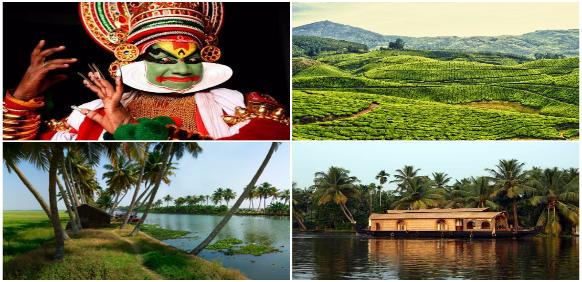 In Cochin, Kathakali Dance, Mattanchery palace & Jewish SynagogueTrip to Eravikulam National Park, Mattupetty Dam, Tea Plantation & Museum, MunnarCruise through beautiful Kerela backwaters and stay on Houseboat, AlleppeyVisit - Kumarakom Bird SanctuaryServices of English-speaking guide during sightseeing toursAssistance at airport and sightseeing tours by private air-conditioned vehicleStart in Cochin and End in CochinHOTELS OFFERED:NOTES:Monument Closed OnCochin - Jewish Synagogue will be closed on Friday/Saturday/Jewish HolidaysCochin - Mattanchery Palace will be closed on FridayMunnar - Eravikulam National Park will be closed in the month of February & MarchMunnar - Tata Tea Museum will be closed on MondayHotel Check in 1400hrs and check out 1200hrsPackage cost will not be valid from 20th December 2018 – 10th January 2019. Also on public holidays, festivals, exhibitions and long-weekends. A surcharge will be levied and will be advised at the time of booking.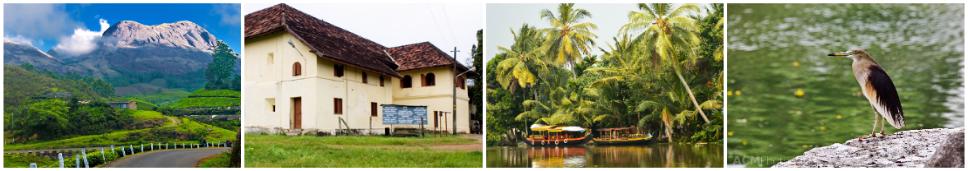 God's Own CountryGod's Own Country06 Nights / 07 Days1N Cochin – 2N Munnar – 1N Alleppey HB – 2N KumarakomCityNights5* Hotel4* Hotel3* HotelMeal PlanCochin1Le MeridienRadisson BluCochin PalaceBreakfastMunnar2Mountain ClubTea County KTDCGrand PlazaBreakfastAlleppey HB1Lakes & Lagoons PremiumLakes Lagoons DeluxeCasablanca3 Major MealsKumarakom2Zuri Kumarakom Kerala Resort & SpaEastend Lake SongManor Backwater ResortBreakfastPACKAGE COST IN EUR5* Hotel4* Hotel3* HotelCost Per Person when 2 Pax TravellingEUR 598EUR 421EUR 325Cost Per Person when 3 Pax TravellingEUR 486EUR 343EUR 255Cost Per Person when 4 Pax TravellingEUR 540EUR 361EUR 266Cost for Child with Bed (Hotel Cost only)EUR 171EUR 136EUR 91Cost for Child without Bed (Hotel Cost only)EUR 92EUR 61EUR 47PACKAGE INCLUSIONSPACAKAGE EXCLUSIONS6 night accommodation in well-appointed rooms as mentioned above hotels or equivalentServices of English-speaking guide during sightseeing tours in Cochin & Munnar Assistance at the airport Sightseeing as per itinerary by private tourist vehicleDrivers allowances, toll taxes and Govt. Service TaxAir tickets and airport taxesEntry Fee at the MonumentsKathakali Show in CochinItems of personal nature like laundry, phone calls, tips to guides / drivers etc.Camera / Video camera fees applicable at monuments